Статья посвящена роли и значении трехъязычия в современном мире, которое является частью общего образования человека новой формации.(Материалы Республиканской научно-теоретической конференции «Инновационные технологии в обучении иностранным языкам» - Алматы: «Қазақ Университеті»,  2012 г.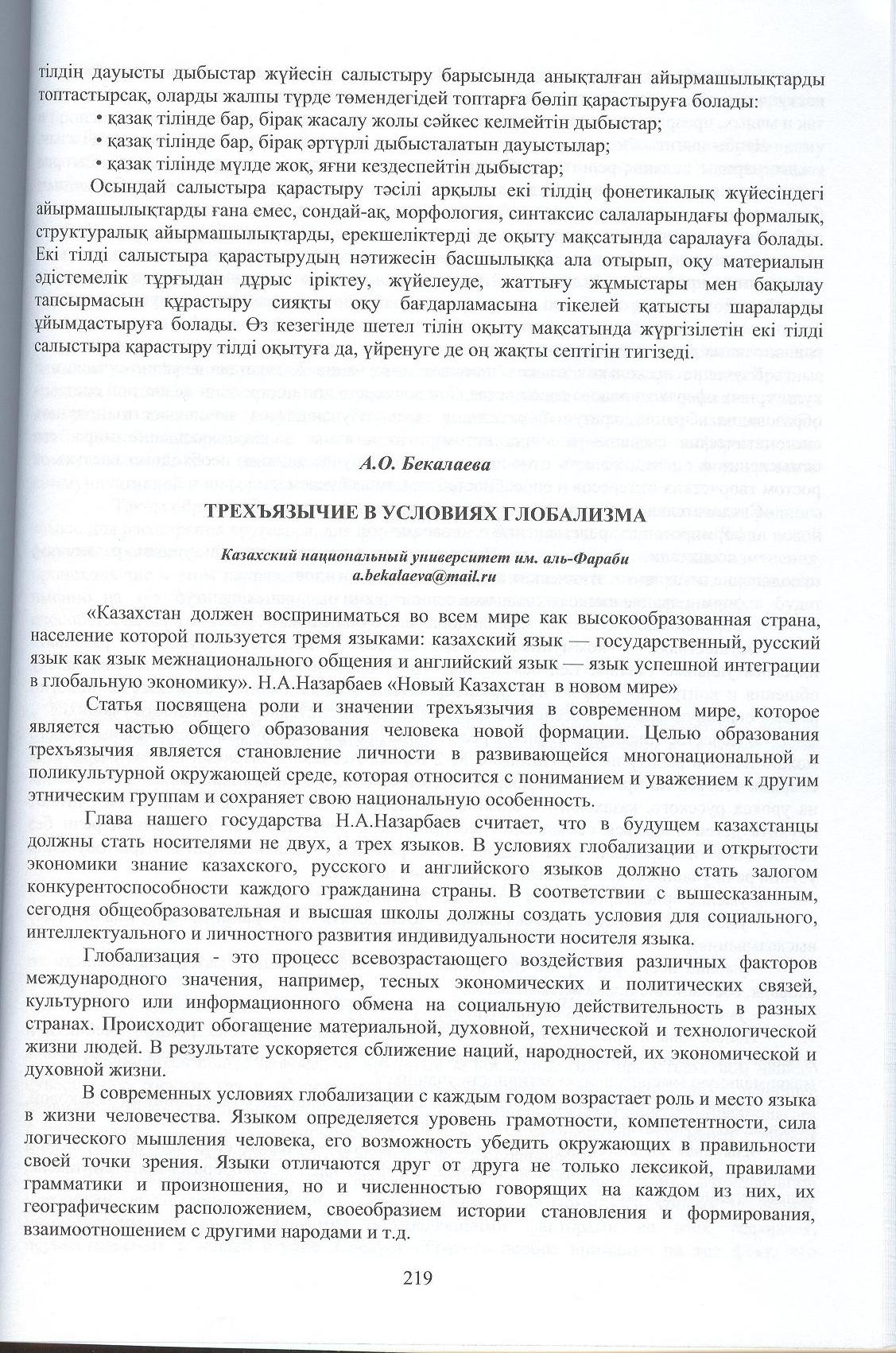 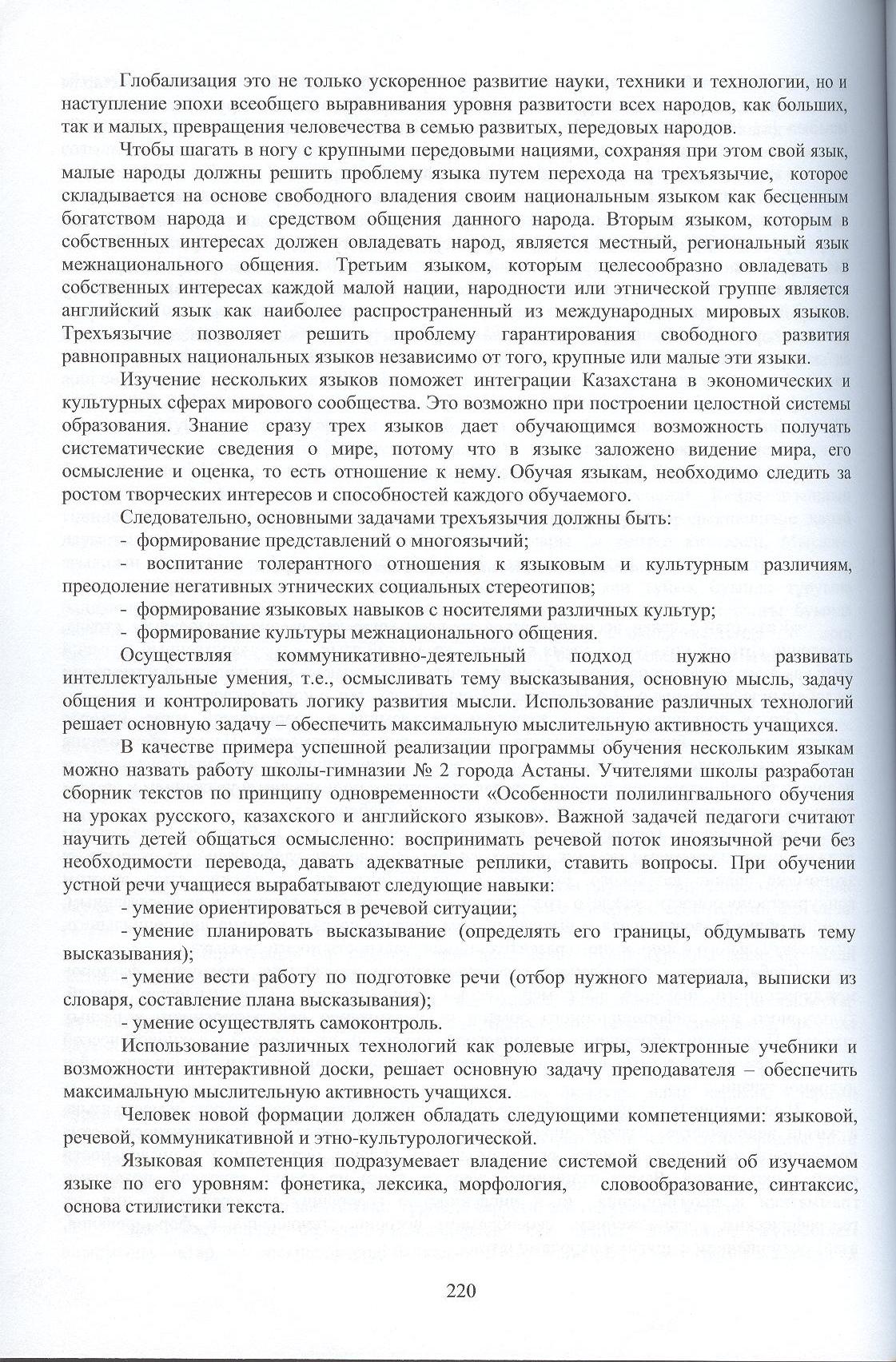 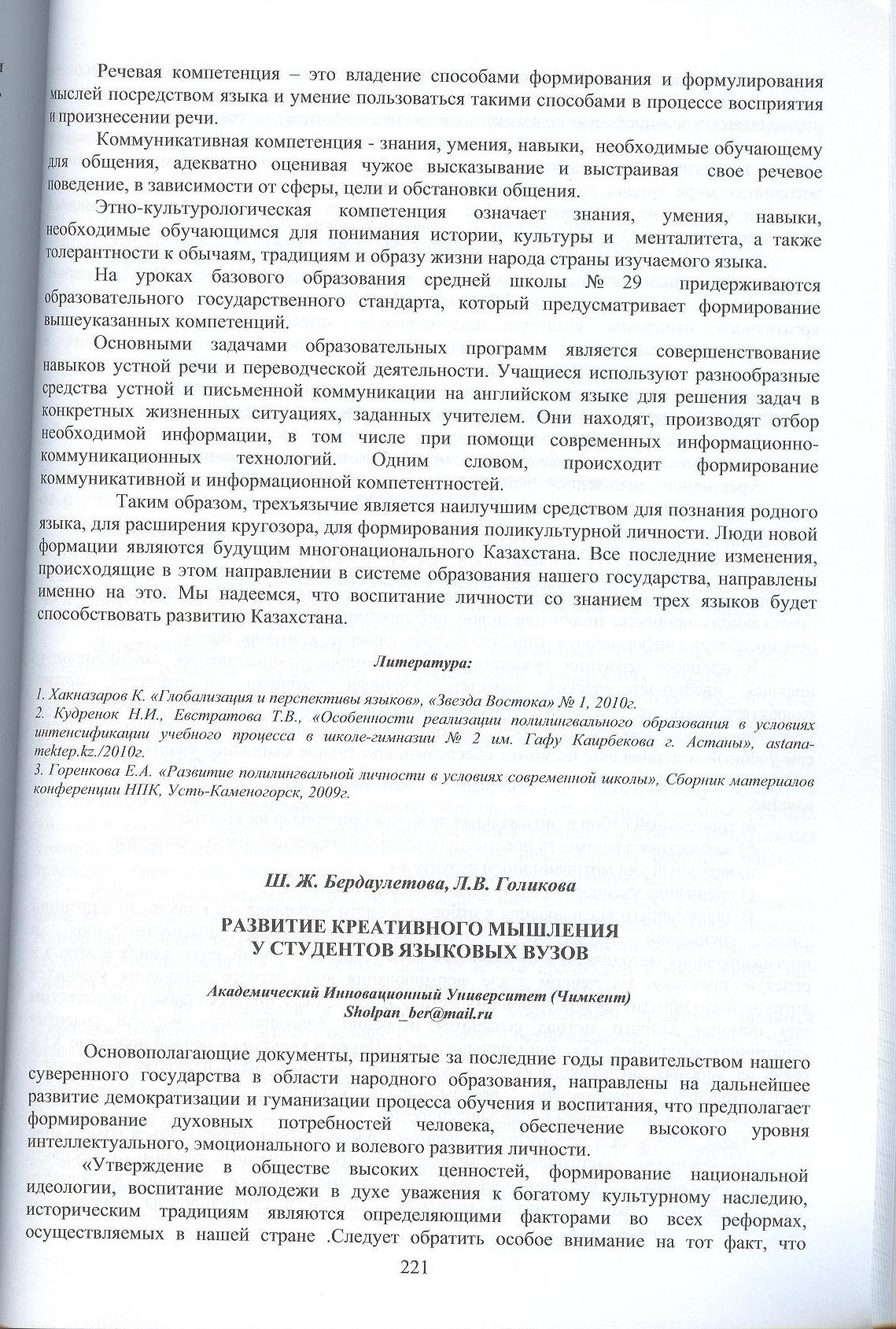 